Provided by Mike Cheverie, TVILos Angeles Unified School District3D Printing for Accessible Materials in Schools – DIAGRAM Center webinar 4/30/14Phospholipid ModelHydrophilic Phosphate Head: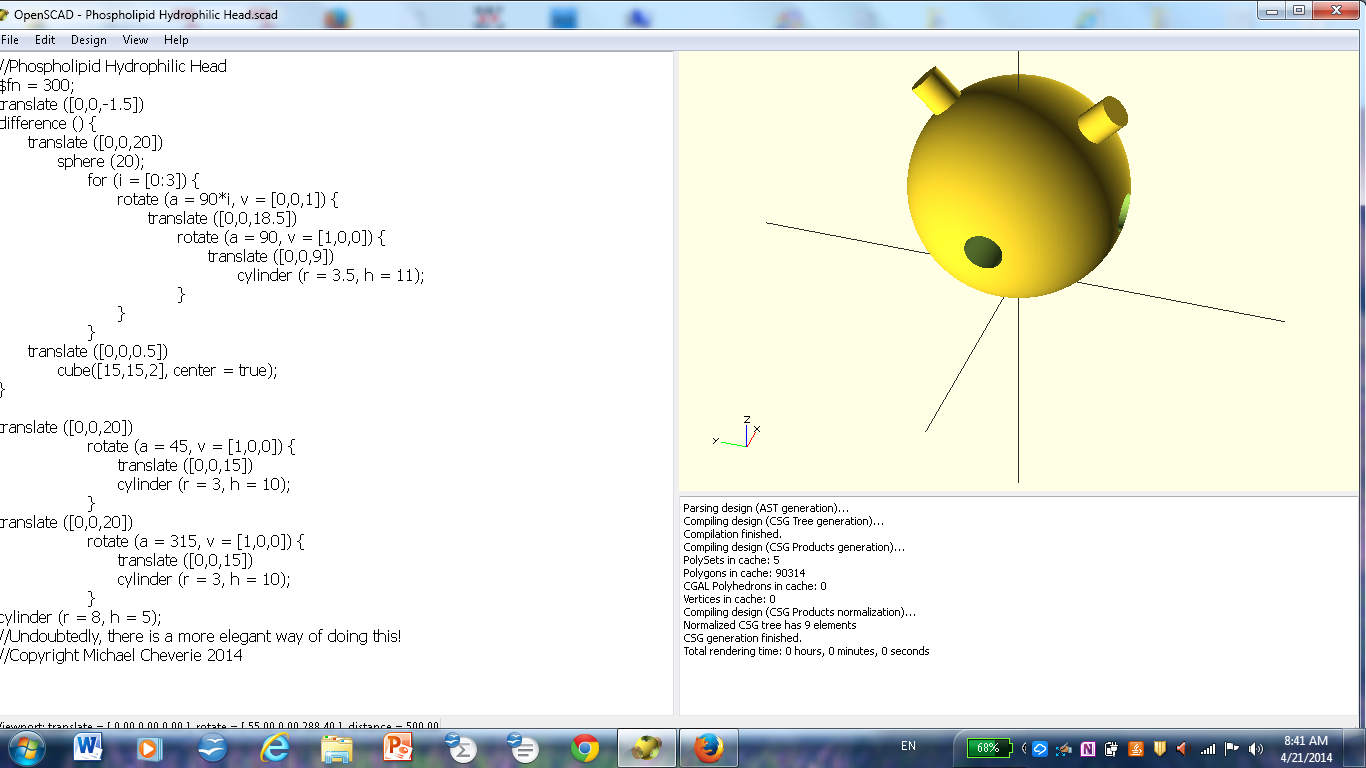 Hydrophobic Lipid Tail Piece: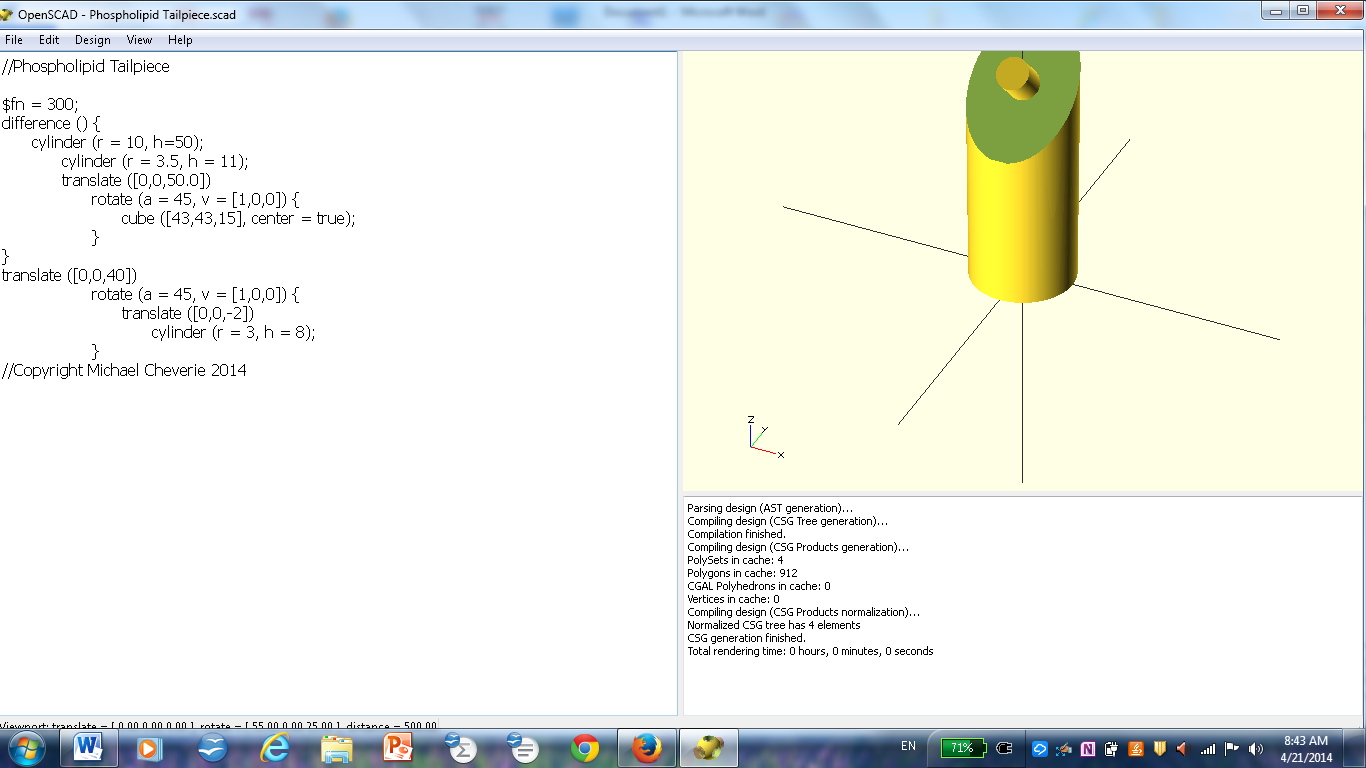 Hydrophobic Lipid Tail Piece (Alternate View):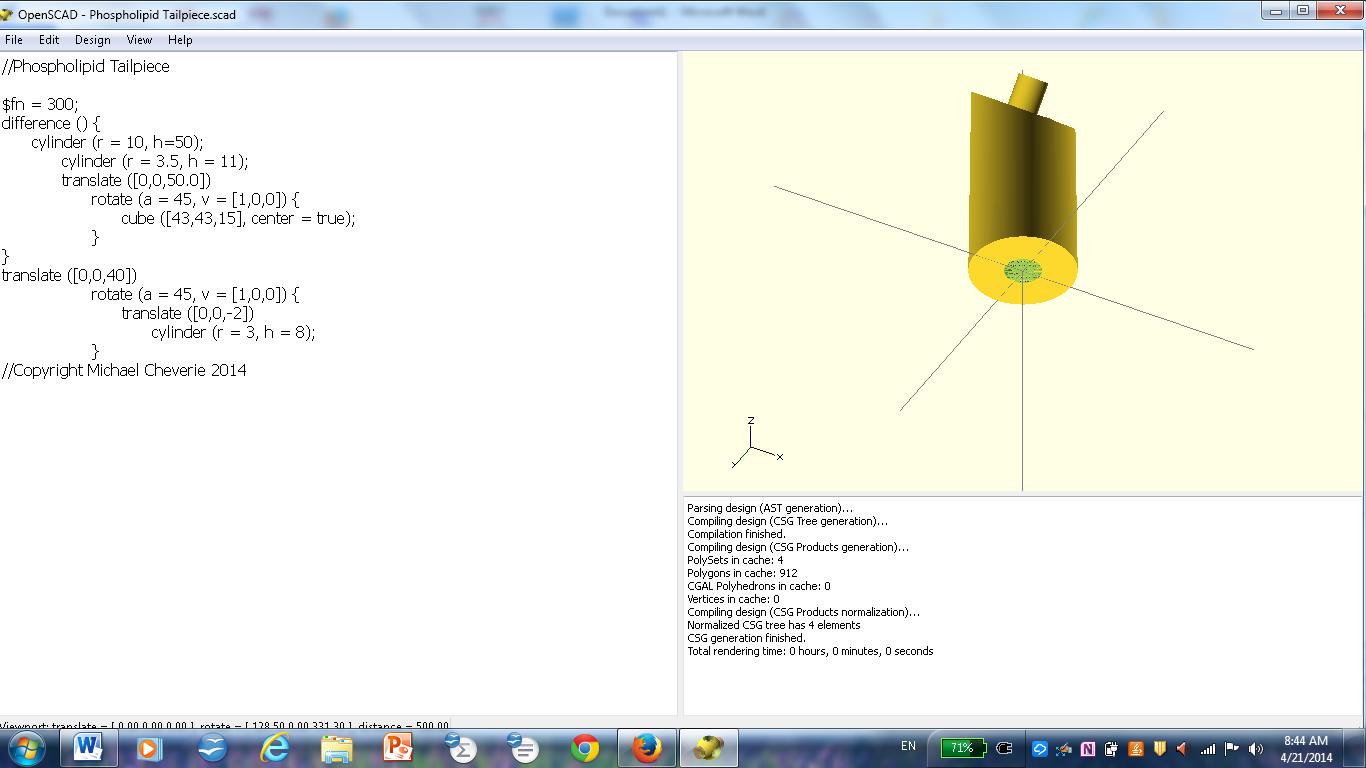 Connector Piece (for Phosphate Heads):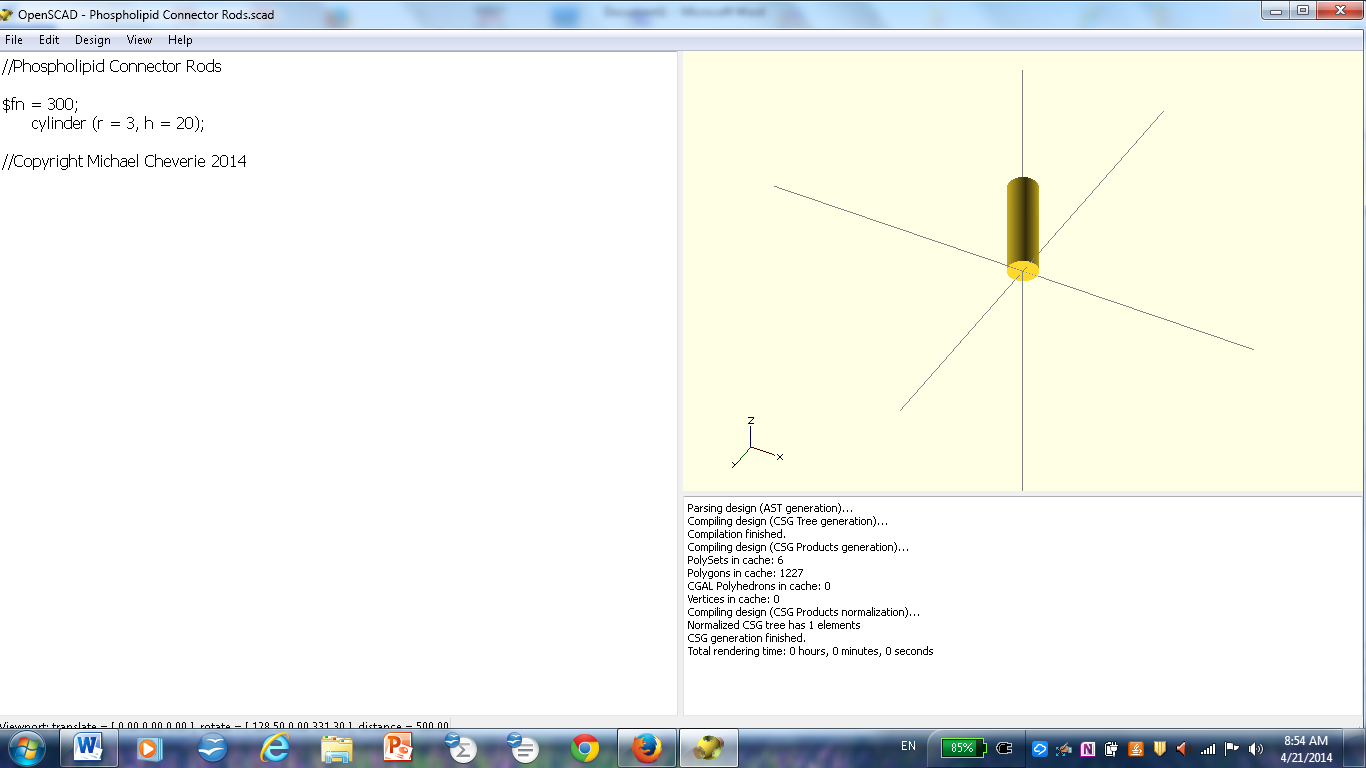 Phospholipid Tailpiece Connectors: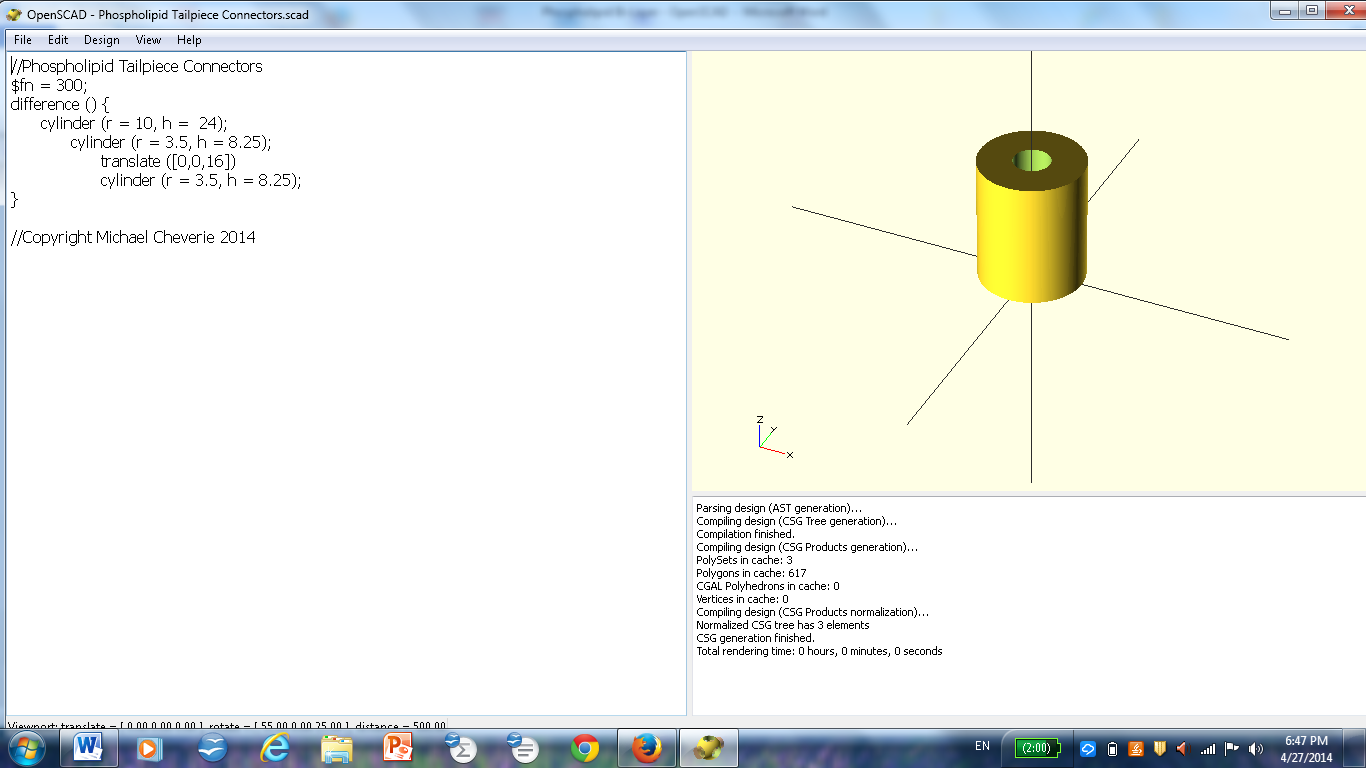 To make a phospholipid:1. Connect one tail piece to each of the posts of the phosphate head.2. Connect another tail piece to each of the tail pieces connected; repeat two more times, for a total of four tail pieces for each of the posts on the phosphate head.To make a phospholipid sheet: 1. Use the connector piece for the phosphate heads to connect four phospholipids to a central phospholipid. (Note that each phospholipid has four lateral holes that will accommodate a connector piece for attachment to other phospholipids.)2. Repeat this pattern to produce one sheet of phospholipids.To make a phospholipid bi-layer:Use the phospholipid tailpiece connectors to attach one sheet of phospholipids to an inverted sheet of phospholipids.